附件考生防疫承诺为保障考试安全，根据我省最新防疫工作要求，现将考试防疫要求提示如下：一、防控准备1.考生须提前了解并确保自己符合海南省防疫规定要求，自觉做好自身健康管理。建议：公告发布至考试结束，非必要不离琼。现仍在省外的考生应尽快来琼，减少不必要的聚集和流动并注意个人防护。2.自公告发布之日起，考生通过实名微信或支付宝等APP自行扫描海南健康码一码通二维码（附后）。考前将对考生健康码信息进行筛查，“绿码”考生才能进入常规考点和常规考场参加考试。3.考前14天内有海南省外旅居史或有过发热（体温≥37.3℃）、咳嗽、气促等症状但排除新冠病毒感染的考生，考试时须提供48小时内1次核酸检测结果阴性的证明。4.考前21天有国内中高风险地区（以国务院客户端每日发布为准）返琼的考生，严格按照海南省疫情防控指挥部要求实施管控，考试时须提供48小时内2次（间隔24小时，以采样时间为准）核酸检测结果阴性的证明。5.考前28天内有境外旅居史的考生，严格按照海南省疫情防控指挥部要求实施管控，须集中隔离医学观察14天、7天居家健康监测、7天自我健康监测。“14+7+7”健康管理期间，严格按要求做核酸检测。考试时须提供居家健康监测期间2次核酸检测结果阴性的证明和自我健康监测第7天核酸检测结果阴性的证明。6.考试前被有关部门划定为密接、次密接以及外省市推送的其它重点人员，考前14天有涉疫区旅居史人员，应按要求完成管控，取得相关证明。7.目前还处于防疫隔离或接受治疗的考生，须向招聘工作办公室进行报备，由卫健、疾控部门综合研判后，确定能否参加考试。8.凡隐瞒病情或者不如实报告发热史、旅行史（旅居史）和接触史等信息，以及拒不配合考场疫情防控工作者，将被取消考试资格，并按照《治安管理处罚法》《传染病防治法》和《关于依法惩治妨害新型冠状病毒感染肺炎疫情防控违法犯罪的意见》等法律法规交由相关部门予以处理。9.考试疫情防控措施根据疫情防控形势变化会适时调整，请考生密切关注三沙市人民政府网站。二、应试要求1.考生要提前自备口罩，做好个人防护。在考点考场期间，除在进行身份核验时需摘除口罩外，须全程佩戴口罩。根据新冠肺炎疫情防控常态化管理工作要求，考生应提前60分钟到达考点做进场准备。2.考生进入考点时须接受防疫安全检查，听从工作人员指挥，自觉配合做好健康检测。健康码为绿色且体温低于37.3℃（不含）的考生，方可进入考点；“健康码”为非绿码的考生，还须按上述要求提供核酸检测结果为阴性的证明，方可进入考点；考生体温达到或超过37.3℃，须服从考点应急处置安排。3.考生经现场核验有效期内的二代身份证原件、准考证、海南健康码、行程码后方可进入考场，并将本防疫承诺（双面打印并签名确认）提交考场工作人员。4.考试结束时，考生须按监考员的指令，有序错峰离场，保持人员间距，不得在考点内滞留。三、健康声明1.本人近期旅居史和接触史（如实勾选）：①14天内有新冠肺炎确诊、疑似病例和（或）无症状感染者及其密切接触者接触史？有  无②14天内有国内中高风险地区旅居史？有  无③21天内有境外国家或地区旅居史（澳门除外）？有  无2.本人近14天是否出现发热（体温≥37.3℃）、乏力、干咳、流涕、腹泻等症状？是  否3.是否接种新冠疫苗？是  否；已接种       针。4.其他需要说明的情况：                                   本人承诺已认真阅读以上内容，所提供信息真实有效，并自觉遵守疫情防控措施。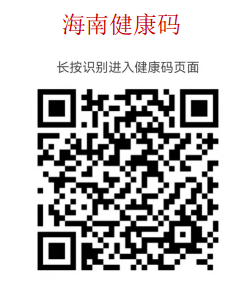 考生签字：            身份证号码：                 日期：      年   月   日  